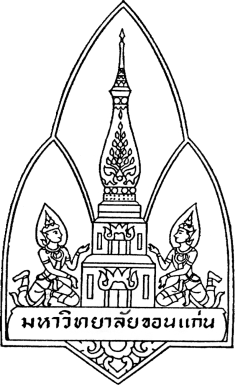 แบบฟอร์มรายงานผลการดำเนินงานตามเกณฑ์  PMQA PL  ประจำปีงบประมาณ พ.ศ.2555มหาวิทยาลัยขอนแก่นหมวด  4  การวัด  วิเคราะห์ และการจัดการความรู้(ผู้รับผิดชอบหลัก กองแผนงานและศูนย์คอมพิวเตอร์)เอกสารประกอบการตรวจประเมินผลการปฏิบัติราชการประจำปีงบประมาณ พ.ศ.2555สำนักงาน ก.พ.รหมวด 4 การวัด วิเคราะห์ และการจัดการความรู้แนวปฏิบัติที่ดีผู้บริหารเข้ามามีส่วนร่วมในการคัดเลือกข้อมูล  เนื่องจากผู้บริหารจะมีส่วนสำคัญในการระบุข้อมูลที่สำคัญและสามารถนำมาตัดสินใจมีข้อมูลสารสนเทศเชิงเปรียบเทียบกับ และนำไปสู่การปรับปรุงผลการดำเนินงาน นำเอาข้อมูลไปใช้ประโยชน์อย่างมีประสิทธิภาพ แนวปฏิบัติที่ดีนำเสนอรูปแบบการวิเคราะห์ข้อมูลและวิธีการตัดสินใจมีข้อมูลสารสนเทศและผู้ใช้ในระดับต่างๆมีการวัดวิเคราะห์ผลการดำเนินงานเปรียบเทียบกับค่าเป้าหมาย แนวปฏิบัติที่ดี มีการทบทวนผลการดำเนินงาน และนำมาเรียนรู้ร่วมกัน แนวปฏิบัติที่ดี1.ผู้เกี่ยวข้องได้รับการถ่ายทอดความรู้จากผู้เชี่ยวชาญ2.ปลูกฝังให้เกิดการแลกเปลี่ยนเรียนรู้อย่างสม่ำเสมอ 3.นำความรู้แต่ละบุคคลมาบูรณาการร่วมกัน และจัดทำเป็นคู่มือ หมวด 4 การวัด วิเคราะห์ และการจัดการความรู้หมวด 4 การวัด วิเคราะห์ และการจัดการความรู้หมวด 4 การวัด วิเคราะห์ และการจัดการความรู้คำอธิบายแนวทางการให้คะแนนอธิบายผลการดำเนินงานและแสดงหลักฐาน ITP1สถาบันอุดมศึกษามีวิธีการเลือก รวบรวม ข้อมูลและสารสนเทศ อย่างมีประสิทธิภาพเพื่อใช้ในการดำเนินการของสถาบันอุดมศึกษาให้บรรลุเป้าประสงค์เชิงยุทธศาสตร์และแผนปฏิบัติการA
มีระบบที่ชัดเจน
(wt=0.3)มีแนวทาง/กระบวนการ (การเลือก รวบรวม  ข้อมูลและสารสนเทศ) ที่ครอบคลุมตามประเด็นที่กำหนดของคำถามในแต่ละรหัสอย่างครบถ้วนการคัดเลือกข้อมูล ตัวชี้วัดในการติดตามผลการดำเนินงานแต่ละยุทธศาสตร์ ขั้นตอนการติดตามประเมินผลการดำเนินงานตามยุทธศาสตร์ ITP1สถาบันอุดมศึกษามีวิธีการเลือก รวบรวม ข้อมูลและสารสนเทศ อย่างมีประสิทธิภาพเพื่อใช้ในการดำเนินการของสถาบันอุดมศึกษาให้บรรลุเป้าประสงค์เชิงยุทธศาสตร์และแผนปฏิบัติการA
มีระบบที่ชัดเจน
(wt=0.3)แนวทาง/กระบวนการ (การเลือก รวบรวม  ข้อมูลและสารสนเทศ) มีความเป็นระบบ (ระบุระยะเวลา ขั้นตอน ผู้รับผิดชอบ และระบบการติดตามประเมินผลอย่างชัดเจน)การคัดเลือกข้อมูล ตัวชี้วัดในการติดตามผลการดำเนินงานแต่ละยุทธศาสตร์ ขั้นตอนการติดตามประเมินผลการดำเนินงานตามยุทธศาสตร์ ITP1สถาบันอุดมศึกษามีวิธีการเลือก รวบรวม ข้อมูลและสารสนเทศ อย่างมีประสิทธิภาพเพื่อใช้ในการดำเนินการของสถาบันอุดมศึกษาให้บรรลุเป้าประสงค์เชิงยุทธศาสตร์และแผนปฏิบัติการA
มีระบบที่ชัดเจน
(wt=0.3)แนวทาง/กระบวนการ (การเลือก รวบรวม  ข้อมูลและสารสนเทศ) มีประสิทธิผล (ระดับความสามารถที่แนวทาง/กระบวนการสามารถตอบสนองจุดประสงค์และเป้าหมายที่ตั้งไว้ อาจสะท้อนผ่านตัวชี้วัด)การคัดเลือกข้อมูล ตัวชี้วัดในการติดตามผลการดำเนินงานแต่ละยุทธศาสตร์ ขั้นตอนการติดตามประเมินผลการดำเนินงานตามยุทธศาสตร์ ITP1สถาบันอุดมศึกษามีวิธีการเลือก รวบรวม ข้อมูลและสารสนเทศ อย่างมีประสิทธิภาพเพื่อใช้ในการดำเนินการของสถาบันอุดมศึกษาให้บรรลุเป้าประสงค์เชิงยุทธศาสตร์และแผนปฏิบัติการA
มีระบบที่ชัดเจน
(wt=0.3)มีการใช้ข้อมูลสารสนเทศที่เชื่อถือได้ในการกำหนดแนวทาง/กระบวนการ (การเลือก รวบรวม  ข้อมูลและสารสนเทศ) การคัดเลือกข้อมูล ตัวชี้วัดในการติดตามผลการดำเนินงานแต่ละยุทธศาสตร์ ขั้นตอนการติดตามประเมินผลการดำเนินงานตามยุทธศาสตร์ ITP1สถาบันอุดมศึกษามีวิธีการเลือก รวบรวม ข้อมูลและสารสนเทศ อย่างมีประสิทธิภาพเพื่อใช้ในการดำเนินการของสถาบันอุดมศึกษาให้บรรลุเป้าประสงค์เชิงยุทธศาสตร์และแผนปฏิบัติการD
มีการถ่ายทอดเพื่อนำไปปฏิบัติจริง
(wt=0.3)นำแนวทาง/กระบวนการ (การเลือก รวบรวม  ข้อมูลและสารสนเทศ) ไปปฏิบัติครบทุกขั้นตอนรายงานผลการติดตามผลการดำเนินงานตามแผนยุทธศาสตร์ITP1สถาบันอุดมศึกษามีวิธีการเลือก รวบรวม ข้อมูลและสารสนเทศ อย่างมีประสิทธิภาพเพื่อใช้ในการดำเนินการของสถาบันอุดมศึกษาให้บรรลุเป้าประสงค์เชิงยุทธศาสตร์และแผนปฏิบัติการD
มีการถ่ายทอดเพื่อนำไปปฏิบัติจริง
(wt=0.3)นำแนวทาง/กระบวนการ (การเลือก รวบรวม  ข้อมูลและสารสนเทศ) ไปปฏิบัติในทุกหน่วยงานที่เกี่ยวข้องรายงานผลการติดตามผลการดำเนินงานตามแผนยุทธศาสตร์ITP1สถาบันอุดมศึกษามีวิธีการเลือก รวบรวม ข้อมูลและสารสนเทศ อย่างมีประสิทธิภาพเพื่อใช้ในการดำเนินการของสถาบันอุดมศึกษาให้บรรลุเป้าประสงค์เชิงยุทธศาสตร์และแผนปฏิบัติการD
มีการถ่ายทอดเพื่อนำไปปฏิบัติจริง
(wt=0.3)นำแนวทาง/กระบวนการ (การเลือก รวบรวม  ข้อมูลและสารสนเทศ) ไปปฏิบัติอย่างเป็นมาตรฐานเดียวกันรายงานผลการติดตามผลการดำเนินงานตามแผนยุทธศาสตร์ITP1สถาบันอุดมศึกษามีวิธีการเลือก รวบรวม ข้อมูลและสารสนเทศ อย่างมีประสิทธิภาพเพื่อใช้ในการดำเนินการของสถาบันอุดมศึกษาให้บรรลุเป้าประสงค์เชิงยุทธศาสตร์และแผนปฏิบัติการD
มีการถ่ายทอดเพื่อนำไปปฏิบัติจริง
(wt=0.3)นำแนวทาง/กระบวนการ (การเลือก รวบรวม  ข้อมูลและสารสนเทศ) ไปปฏิบัติอย่างสม่ำเสมอรายงานผลการติดตามผลการดำเนินงานตามแผนยุทธศาสตร์ITP1สถาบันอุดมศึกษามีวิธีการเลือก รวบรวม ข้อมูลและสารสนเทศ อย่างมีประสิทธิภาพเพื่อใช้ในการดำเนินการของสถาบันอุดมศึกษาให้บรรลุเป้าประสงค์เชิงยุทธศาสตร์และแผนปฏิบัติการL
มีการพัฒนาระบบอย่างต่อเนื่อง
(wt=0.2)มีการประเมินและกำหนดแนวทางการปรับปรุงของแนวทาง/กระบวนการ (การเลือก รวบรวม  ข้อมูลและสารสนเทศ)การปรับปรุงกระบวนการรวบรวมข้อมูล  เพื่อให้เกิดประสิทธิภาพ ITP1สถาบันอุดมศึกษามีวิธีการเลือก รวบรวม ข้อมูลและสารสนเทศ อย่างมีประสิทธิภาพเพื่อใช้ในการดำเนินการของสถาบันอุดมศึกษาให้บรรลุเป้าประสงค์เชิงยุทธศาสตร์และแผนปฏิบัติการL
มีการพัฒนาระบบอย่างต่อเนื่อง
(wt=0.2)มีการปรับปรุงแนวทาง/กระบวนการ (การเลือก รวบรวม  ข้อมูลและสารสนเทศ) ตามแนวทางที่วางไว้การปรับปรุงกระบวนการรวบรวมข้อมูล  เพื่อให้เกิดประสิทธิภาพ ITP1สถาบันอุดมศึกษามีวิธีการเลือก รวบรวม ข้อมูลและสารสนเทศ อย่างมีประสิทธิภาพเพื่อใช้ในการดำเนินการของสถาบันอุดมศึกษาให้บรรลุเป้าประสงค์เชิงยุทธศาสตร์และแผนปฏิบัติการL
มีการพัฒนาระบบอย่างต่อเนื่อง
(wt=0.2)มีการเรียนรู้แนวทาง/กระบวนการ (การเลือก รวบรวม  ข้อมูลและสารสนเทศ) อย่างสม่ำเสมอการปรับปรุงกระบวนการรวบรวมข้อมูล  เพื่อให้เกิดประสิทธิภาพ ITP1สถาบันอุดมศึกษามีวิธีการเลือก รวบรวม ข้อมูลและสารสนเทศ อย่างมีประสิทธิภาพเพื่อใช้ในการดำเนินการของสถาบันอุดมศึกษาให้บรรลุเป้าประสงค์เชิงยุทธศาสตร์และแผนปฏิบัติการL
มีการพัฒนาระบบอย่างต่อเนื่อง
(wt=0.2)การสร้างนวัตกรรมในแนวทาง/กระบวนการ (การเลือก รวบรวม  ข้อมูลและสารสนเทศ)การปรับปรุงกระบวนการรวบรวมข้อมูล  เพื่อให้เกิดประสิทธิภาพ ITP1สถาบันอุดมศึกษามีวิธีการเลือก รวบรวม ข้อมูลและสารสนเทศ อย่างมีประสิทธิภาพเพื่อใช้ในการดำเนินการของสถาบันอุดมศึกษาให้บรรลุเป้าประสงค์เชิงยุทธศาสตร์และแผนปฏิบัติการI
ส่งผลต่อการดำเนินการที่ดีขึ้น
(wt=0.2)แนวทาง/กระบวนการ (การเลือก รวบรวม  ข้อมูลและสารสนเทศ) มีความสอดคล้องกับความต้องการขององค์กรITP1สถาบันอุดมศึกษามีวิธีการเลือก รวบรวม ข้อมูลและสารสนเทศ อย่างมีประสิทธิภาพเพื่อใช้ในการดำเนินการของสถาบันอุดมศึกษาให้บรรลุเป้าประสงค์เชิงยุทธศาสตร์และแผนปฏิบัติการI
ส่งผลต่อการดำเนินการที่ดีขึ้น
(wt=0.2)แนวทาง/กระบวนการ (การเลือก รวบรวม  ข้อมูลและสารสนเทศ) มีความสอดคล้องกับหน่วยงานภายในองค์กรITP1สถาบันอุดมศึกษามีวิธีการเลือก รวบรวม ข้อมูลและสารสนเทศ อย่างมีประสิทธิภาพเพื่อใช้ในการดำเนินการของสถาบันอุดมศึกษาให้บรรลุเป้าประสงค์เชิงยุทธศาสตร์และแผนปฏิบัติการI
ส่งผลต่อการดำเนินการที่ดีขึ้น
(wt=0.2)แนวทาง/กระบวนการ (การเลือก รวบรวม  ข้อมูลและสารสนเทศ) มีความสอดคล้องกับข้อกำหนดของหมวดต่างๆ ตามเกณฑ์ITP1สถาบันอุดมศึกษามีวิธีการเลือก รวบรวม ข้อมูลและสารสนเทศ อย่างมีประสิทธิภาพเพื่อใช้ในการดำเนินการของสถาบันอุดมศึกษาให้บรรลุเป้าประสงค์เชิงยุทธศาสตร์และแผนปฏิบัติการI
ส่งผลต่อการดำเนินการที่ดีขึ้น
(wt=0.2)แนวทาง/กระบวนการ (การเลือก รวบรวม  ข้อมูลและสารสนเทศ) มีความสอดคล้องกับผลสัมฤทธิ์และผลลัพธ์ตามพันธกิจและยุทธศาสตร์ขององค์กรหมวด 4 การวัด วิเคราะห์ และการจัดการความรู้หมวด 4 การวัด วิเคราะห์ และการจัดการความรู้หมวด 4 การวัด วิเคราะห์ และการจัดการความรู้คำอธิบายแนวทางการให้คะแนนอธิบายผลการดำเนินงานและแสดงหลักฐาน  ITP2สถาบันอุดมศึกษามีวิธีการในการวัดผล วิเคราะห์ และทบทวนผลการดำเนินการ เพื่อติดตามความสำเร็จในการดำเนินการของสถาบันอุดมศึกษาให้บรรลุเป้าประสงค์เชิงยุทธศาสตร์และแผนปฏิบัติการA
มีระบบที่ชัดเจน
(wt=0.3)มีแนวทาง/กระบวนการ (การวัดผล วิเคราะห์และทบทวนผลการดำเนินการ) ที่ครอบคลุมตามประเด็นที่กำหนดของคำถามในแต่ละรหัสอย่างครบถ้วนวิธีการสังเคราะห์ผลการดำเนินงาน ขั้นตอนการสังเคราะห์ ทบทวนผลการดำเนินงานที่สำคัญITP2สถาบันอุดมศึกษามีวิธีการในการวัดผล วิเคราะห์ และทบทวนผลการดำเนินการ เพื่อติดตามความสำเร็จในการดำเนินการของสถาบันอุดมศึกษาให้บรรลุเป้าประสงค์เชิงยุทธศาสตร์และแผนปฏิบัติการA
มีระบบที่ชัดเจน
(wt=0.3)แนวทาง/กระบวนการ (การวัดผล วิเคราะห์และทบทวนผลการดำเนินการ) มีความเป็นระบบ (ระบุระยะเวลา ขั้นตอน ผู้รับผิดชอบ และระบบการติดตามประเมินผลอย่างชัดเจน)วิธีการสังเคราะห์ผลการดำเนินงาน ขั้นตอนการสังเคราะห์ ทบทวนผลการดำเนินงานที่สำคัญITP2สถาบันอุดมศึกษามีวิธีการในการวัดผล วิเคราะห์ และทบทวนผลการดำเนินการ เพื่อติดตามความสำเร็จในการดำเนินการของสถาบันอุดมศึกษาให้บรรลุเป้าประสงค์เชิงยุทธศาสตร์และแผนปฏิบัติการA
มีระบบที่ชัดเจน
(wt=0.3)แนวทาง/กระบวนการ (การวัดผล วิเคราะห์และทบทวนผลการดำเนินการ) มีประสิทธิผล (ระดับความสามารถที่แนวทาง/กระบวนการสามารถตอบสนองจุดประสงค์และเป้าหมายที่ตั้งไว้ อาจสะท้อนผ่านตัวชี้วัด)วิธีการสังเคราะห์ผลการดำเนินงาน ขั้นตอนการสังเคราะห์ ทบทวนผลการดำเนินงานที่สำคัญITP2สถาบันอุดมศึกษามีวิธีการในการวัดผล วิเคราะห์ และทบทวนผลการดำเนินการ เพื่อติดตามความสำเร็จในการดำเนินการของสถาบันอุดมศึกษาให้บรรลุเป้าประสงค์เชิงยุทธศาสตร์และแผนปฏิบัติการA
มีระบบที่ชัดเจน
(wt=0.3)มีการใช้ข้อมูลสารสนเทศที่เชื่อถือได้ในการกำหนดแนวทาง/กระบวนการ (การวัดผล วิเคราะห์และทบทวนผลการดำเนินการ) วิธีการสังเคราะห์ผลการดำเนินงาน ขั้นตอนการสังเคราะห์ ทบทวนผลการดำเนินงานที่สำคัญITP2สถาบันอุดมศึกษามีวิธีการในการวัดผล วิเคราะห์ และทบทวนผลการดำเนินการ เพื่อติดตามความสำเร็จในการดำเนินการของสถาบันอุดมศึกษาให้บรรลุเป้าประสงค์เชิงยุทธศาสตร์และแผนปฏิบัติการD
มีการถ่ายทอดเพื่อนำไปปฏิบัติจริง
(wt=0.3)นำแนวทาง/กระบวนการ (การวัดผล วิเคราะห์และทบทวนผลการดำเนินการ) ไปปฏิบัติครบทุกขั้นตอนการติดตาม วิเคราะห์ ทบทวนผลการดำเนินงานตามขั้นตอนที่กำหนดทุกขั้นตอนแสดงรายงานผลการทบทวน  ITP2สถาบันอุดมศึกษามีวิธีการในการวัดผล วิเคราะห์ และทบทวนผลการดำเนินการ เพื่อติดตามความสำเร็จในการดำเนินการของสถาบันอุดมศึกษาให้บรรลุเป้าประสงค์เชิงยุทธศาสตร์และแผนปฏิบัติการD
มีการถ่ายทอดเพื่อนำไปปฏิบัติจริง
(wt=0.3)นำแนวทาง/กระบวนการ (การวัดผล วิเคราะห์และทบทวนผลการดำเนินการ) ไปปฏิบัติในทุกหน่วยงานที่เกี่ยวข้องการติดตาม วิเคราะห์ ทบทวนผลการดำเนินงานตามขั้นตอนที่กำหนดทุกขั้นตอนแสดงรายงานผลการทบทวน  ITP2สถาบันอุดมศึกษามีวิธีการในการวัดผล วิเคราะห์ และทบทวนผลการดำเนินการ เพื่อติดตามความสำเร็จในการดำเนินการของสถาบันอุดมศึกษาให้บรรลุเป้าประสงค์เชิงยุทธศาสตร์และแผนปฏิบัติการD
มีการถ่ายทอดเพื่อนำไปปฏิบัติจริง
(wt=0.3)นำแนวทาง/กระบวนการ (การวัดผล วิเคราะห์และทบทวนผลการดำเนินการ) ไปปฏิบัติอย่างเป็นมาตรฐานเดียวกันการติดตาม วิเคราะห์ ทบทวนผลการดำเนินงานตามขั้นตอนที่กำหนดทุกขั้นตอนแสดงรายงานผลการทบทวน  ITP2สถาบันอุดมศึกษามีวิธีการในการวัดผล วิเคราะห์ และทบทวนผลการดำเนินการ เพื่อติดตามความสำเร็จในการดำเนินการของสถาบันอุดมศึกษาให้บรรลุเป้าประสงค์เชิงยุทธศาสตร์และแผนปฏิบัติการD
มีการถ่ายทอดเพื่อนำไปปฏิบัติจริง
(wt=0.3)นำแนวทาง/กระบวนการ (การวัดผล วิเคราะห์และทบทวนผลการดำเนินการ) ไปปฏิบัติอย่างสม่ำเสมอการติดตาม วิเคราะห์ ทบทวนผลการดำเนินงานตามขั้นตอนที่กำหนดทุกขั้นตอนแสดงรายงานผลการทบทวน  ITP2สถาบันอุดมศึกษามีวิธีการในการวัดผล วิเคราะห์ และทบทวนผลการดำเนินการ เพื่อติดตามความสำเร็จในการดำเนินการของสถาบันอุดมศึกษาให้บรรลุเป้าประสงค์เชิงยุทธศาสตร์และแผนปฏิบัติการL
มีการพัฒนาระบบอย่างต่อเนื่อง
(wt=0.2)มีการประเมินและกำหนดแนวทางการปรับปรุงของแนวทาง/กระบวนการ (การวัดผล วิเคราะห์และทบทวนผลการดำเนินการ)การติดตามประเมินผลกระบวนการวิเคราะห์ ทบทวนผลการดำเนินงาน ว่ามีประสิทธิภาพหรือไม่  และปรับปรุงให้มีเกิดประสิทธิภาพอย่างไร  ITP2สถาบันอุดมศึกษามีวิธีการในการวัดผล วิเคราะห์ และทบทวนผลการดำเนินการ เพื่อติดตามความสำเร็จในการดำเนินการของสถาบันอุดมศึกษาให้บรรลุเป้าประสงค์เชิงยุทธศาสตร์และแผนปฏิบัติการL
มีการพัฒนาระบบอย่างต่อเนื่อง
(wt=0.2)มีการปรับปรุงแนวทาง/กระบวนการ (การวัดผล วิเคราะห์และทบทวนผลการดำเนินการ) ตามแนวทางที่วางไว้การติดตามประเมินผลกระบวนการวิเคราะห์ ทบทวนผลการดำเนินงาน ว่ามีประสิทธิภาพหรือไม่  และปรับปรุงให้มีเกิดประสิทธิภาพอย่างไร  ITP2สถาบันอุดมศึกษามีวิธีการในการวัดผล วิเคราะห์ และทบทวนผลการดำเนินการ เพื่อติดตามความสำเร็จในการดำเนินการของสถาบันอุดมศึกษาให้บรรลุเป้าประสงค์เชิงยุทธศาสตร์และแผนปฏิบัติการL
มีการพัฒนาระบบอย่างต่อเนื่อง
(wt=0.2)มีการเรียนรู้แนวทาง/กระบวนการ (การวัดผล วิเคราะห์และทบทวนผลการดำเนินการ) อย่างสม่ำเสมอการติดตามประเมินผลกระบวนการวิเคราะห์ ทบทวนผลการดำเนินงาน ว่ามีประสิทธิภาพหรือไม่  และปรับปรุงให้มีเกิดประสิทธิภาพอย่างไร  ITP2สถาบันอุดมศึกษามีวิธีการในการวัดผล วิเคราะห์ และทบทวนผลการดำเนินการ เพื่อติดตามความสำเร็จในการดำเนินการของสถาบันอุดมศึกษาให้บรรลุเป้าประสงค์เชิงยุทธศาสตร์และแผนปฏิบัติการL
มีการพัฒนาระบบอย่างต่อเนื่อง
(wt=0.2)การสร้างนวัตกรรมในแนวทาง/กระบวนการ (การวัดผล วิเคราะห์และทบทวนผลการดำเนินการ)การติดตามประเมินผลกระบวนการวิเคราะห์ ทบทวนผลการดำเนินงาน ว่ามีประสิทธิภาพหรือไม่  และปรับปรุงให้มีเกิดประสิทธิภาพอย่างไร  ITP2สถาบันอุดมศึกษามีวิธีการในการวัดผล วิเคราะห์ และทบทวนผลการดำเนินการ เพื่อติดตามความสำเร็จในการดำเนินการของสถาบันอุดมศึกษาให้บรรลุเป้าประสงค์เชิงยุทธศาสตร์และแผนปฏิบัติการI
ส่งผลต่อการดำเนินการที่ดีขึ้น
(wt=0.2)แนวทาง/กระบวนการ (การวัดผล วิเคราะห์และทบทวนผลการดำเนินการ) มีความสอดคล้องกับความต้องการขององค์กรITP2สถาบันอุดมศึกษามีวิธีการในการวัดผล วิเคราะห์ และทบทวนผลการดำเนินการ เพื่อติดตามความสำเร็จในการดำเนินการของสถาบันอุดมศึกษาให้บรรลุเป้าประสงค์เชิงยุทธศาสตร์และแผนปฏิบัติการI
ส่งผลต่อการดำเนินการที่ดีขึ้น
(wt=0.2)แนวทาง/กระบวนการ (การวัดผล วิเคราะห์และทบทวนผลการดำเนินการ) มีความสอดคล้องกับหน่วยงานภายในองค์กรITP2สถาบันอุดมศึกษามีวิธีการในการวัดผล วิเคราะห์ และทบทวนผลการดำเนินการ เพื่อติดตามความสำเร็จในการดำเนินการของสถาบันอุดมศึกษาให้บรรลุเป้าประสงค์เชิงยุทธศาสตร์และแผนปฏิบัติการI
ส่งผลต่อการดำเนินการที่ดีขึ้น
(wt=0.2)แนวทาง/กระบวนการ (การวัดผล วิเคราะห์และทบทวนผลการดำเนินการ) มีความสอดคล้องกับข้อกำหนดของหมวดต่างๆ ตามเกณฑ์ITP2สถาบันอุดมศึกษามีวิธีการในการวัดผล วิเคราะห์ และทบทวนผลการดำเนินการ เพื่อติดตามความสำเร็จในการดำเนินการของสถาบันอุดมศึกษาให้บรรลุเป้าประสงค์เชิงยุทธศาสตร์และแผนปฏิบัติการI
ส่งผลต่อการดำเนินการที่ดีขึ้น
(wt=0.2)แนวทาง/กระบวนการ (การวัดผล วิเคราะห์และทบทวนผลการดำเนินการ) มีความสอดคล้องกับผลสัมฤทธิ์และผลลัพธ์ตามพันธกิจและยุทธศาสตร์ขององค์กรหมวด 4 การวัด วิเคราะห์ และการจัดการความรู้หมวด 4 การวัด วิเคราะห์ และการจัดการความรู้หมวด 4 การวัด วิเคราะห์ และการจัดการความรู้คำอธิบายแนวทางการให้คะแนนอธิบายผลการดำเนินงานและแสดงหลักฐานITP3สถาบันอุดมศึกษามีวิธีการนำผลการทบทวนการดำเนินการของสถาบันอุดมศึกษาเพื่อนำไปจัดลำดับความสำคัญ นำไปปรับปรุงกระบวนการอย่างเป็นระบบต่อเนื่อง รวมถึงถ่ายทอดเรื่องดังกล่าว ไปสู่กลุ่มผู้ปฏิบัติงานและบุคลากรทั่วทั้งสถาบันอุดมศึกษา รวมทั้งสถาบันอุดมศึกษาหรือองค์กรที่เกี่ยวข้องกันในการให้บริการA
มีระบบที่ชัดเจน
(wt=0.3)มีแนวทาง/กระบวนการ (การนำผลการทบทวนมาจัดลำดับความสำคัญและปรับปรุงกระบวนการ) ที่ครอบคลุมตามประเด็นที่กำหนดของคำถามในแต่ละรหัสอย่างครบถ้วนการทบทวนผลการดำเนินงาน การจัดลำดับความสำคัญขั้นตอนการจัดลำดับความสำคัญITP3สถาบันอุดมศึกษามีวิธีการนำผลการทบทวนการดำเนินการของสถาบันอุดมศึกษาเพื่อนำไปจัดลำดับความสำคัญ นำไปปรับปรุงกระบวนการอย่างเป็นระบบต่อเนื่อง รวมถึงถ่ายทอดเรื่องดังกล่าว ไปสู่กลุ่มผู้ปฏิบัติงานและบุคลากรทั่วทั้งสถาบันอุดมศึกษา รวมทั้งสถาบันอุดมศึกษาหรือองค์กรที่เกี่ยวข้องกันในการให้บริการA
มีระบบที่ชัดเจน
(wt=0.3)แนวทาง/กระบวนการ (การนำผลการทบทวนมาจัดลำดับความสำคัญและปรับปรุงกระบวนการ) มีความเป็นระบบ (ระบุระยะเวลา ขั้นตอน ผู้รับผิดชอบ และระบบการติดตามประเมินผลอย่างชัดเจน)การทบทวนผลการดำเนินงาน การจัดลำดับความสำคัญขั้นตอนการจัดลำดับความสำคัญITP3สถาบันอุดมศึกษามีวิธีการนำผลการทบทวนการดำเนินการของสถาบันอุดมศึกษาเพื่อนำไปจัดลำดับความสำคัญ นำไปปรับปรุงกระบวนการอย่างเป็นระบบต่อเนื่อง รวมถึงถ่ายทอดเรื่องดังกล่าว ไปสู่กลุ่มผู้ปฏิบัติงานและบุคลากรทั่วทั้งสถาบันอุดมศึกษา รวมทั้งสถาบันอุดมศึกษาหรือองค์กรที่เกี่ยวข้องกันในการให้บริการA
มีระบบที่ชัดเจน
(wt=0.3)แนวทาง/กระบวนการ (การนำผลการทบทวนมาจัดลำดับความสำคัญและปรับปรุงกระบวนการ) มีประสิทธิผล (ระดับความสามารถที่แนวทาง/กระบวนการสามารถตอบสนองจุดประสงค์และเป้าหมายที่ตั้งไว้ อาจสะท้อนผ่านตัวชี้วัด)การทบทวนผลการดำเนินงาน การจัดลำดับความสำคัญขั้นตอนการจัดลำดับความสำคัญITP3สถาบันอุดมศึกษามีวิธีการนำผลการทบทวนการดำเนินการของสถาบันอุดมศึกษาเพื่อนำไปจัดลำดับความสำคัญ นำไปปรับปรุงกระบวนการอย่างเป็นระบบต่อเนื่อง รวมถึงถ่ายทอดเรื่องดังกล่าว ไปสู่กลุ่มผู้ปฏิบัติงานและบุคลากรทั่วทั้งสถาบันอุดมศึกษา รวมทั้งสถาบันอุดมศึกษาหรือองค์กรที่เกี่ยวข้องกันในการให้บริการA
มีระบบที่ชัดเจน
(wt=0.3)มีการใช้ข้อมูลสารสนเทศที่เชื่อถือได้ในการกำหนดแนวทาง/กระบวนการ (การนำผลการทบทวนมาจัดลำดับความสำคัญและปรับปรุงกระบวนการ) การทบทวนผลการดำเนินงาน การจัดลำดับความสำคัญขั้นตอนการจัดลำดับความสำคัญITP3สถาบันอุดมศึกษามีวิธีการนำผลการทบทวนการดำเนินการของสถาบันอุดมศึกษาเพื่อนำไปจัดลำดับความสำคัญ นำไปปรับปรุงกระบวนการอย่างเป็นระบบต่อเนื่อง รวมถึงถ่ายทอดเรื่องดังกล่าว ไปสู่กลุ่มผู้ปฏิบัติงานและบุคลากรทั่วทั้งสถาบันอุดมศึกษา รวมทั้งสถาบันอุดมศึกษาหรือองค์กรที่เกี่ยวข้องกันในการให้บริการD
มีการถ่ายทอดเพื่อนำไปปฏิบัติจริง
(wt=0.3)นำแนวทาง/กระบวนการ (การนำผลการทบทวนมาจัดลำดับความสำคัญและปรับปรุงกระบวนการ) ไปปฏิบัติครบทุกขั้นตอนดำเนินการจัดลำดับความสำคัญของการทบทวนทุกขั้นตอน ITP3สถาบันอุดมศึกษามีวิธีการนำผลการทบทวนการดำเนินการของสถาบันอุดมศึกษาเพื่อนำไปจัดลำดับความสำคัญ นำไปปรับปรุงกระบวนการอย่างเป็นระบบต่อเนื่อง รวมถึงถ่ายทอดเรื่องดังกล่าว ไปสู่กลุ่มผู้ปฏิบัติงานและบุคลากรทั่วทั้งสถาบันอุดมศึกษา รวมทั้งสถาบันอุดมศึกษาหรือองค์กรที่เกี่ยวข้องกันในการให้บริการD
มีการถ่ายทอดเพื่อนำไปปฏิบัติจริง
(wt=0.3)นำแนวทาง/กระบวนการ (การนำผลการทบทวนมาจัดลำดับความสำคัญและปรับปรุงกระบวนการ) ไปปฏิบัติในทุกหน่วยงานที่เกี่ยวข้องดำเนินการจัดลำดับความสำคัญของการทบทวนทุกขั้นตอน ITP3สถาบันอุดมศึกษามีวิธีการนำผลการทบทวนการดำเนินการของสถาบันอุดมศึกษาเพื่อนำไปจัดลำดับความสำคัญ นำไปปรับปรุงกระบวนการอย่างเป็นระบบต่อเนื่อง รวมถึงถ่ายทอดเรื่องดังกล่าว ไปสู่กลุ่มผู้ปฏิบัติงานและบุคลากรทั่วทั้งสถาบันอุดมศึกษา รวมทั้งสถาบันอุดมศึกษาหรือองค์กรที่เกี่ยวข้องกันในการให้บริการD
มีการถ่ายทอดเพื่อนำไปปฏิบัติจริง
(wt=0.3)นำแนวทาง/กระบวนการ (การนำผลการทบทวนมาจัดลำดับความสำคัญและปรับปรุงกระบวนการ) ไปปฏิบัติอย่างเป็นมาตรฐานเดียวกันดำเนินการจัดลำดับความสำคัญของการทบทวนทุกขั้นตอน ITP3สถาบันอุดมศึกษามีวิธีการนำผลการทบทวนการดำเนินการของสถาบันอุดมศึกษาเพื่อนำไปจัดลำดับความสำคัญ นำไปปรับปรุงกระบวนการอย่างเป็นระบบต่อเนื่อง รวมถึงถ่ายทอดเรื่องดังกล่าว ไปสู่กลุ่มผู้ปฏิบัติงานและบุคลากรทั่วทั้งสถาบันอุดมศึกษา รวมทั้งสถาบันอุดมศึกษาหรือองค์กรที่เกี่ยวข้องกันในการให้บริการD
มีการถ่ายทอดเพื่อนำไปปฏิบัติจริง
(wt=0.3)นำแนวทาง/กระบวนการ (การนำผลการทบทวนมาจัดลำดับความสำคัญและปรับปรุงกระบวนการ) ไปปฏิบัติอย่างสม่ำเสมอดำเนินการจัดลำดับความสำคัญของการทบทวนทุกขั้นตอน ITP3สถาบันอุดมศึกษามีวิธีการนำผลการทบทวนการดำเนินการของสถาบันอุดมศึกษาเพื่อนำไปจัดลำดับความสำคัญ นำไปปรับปรุงกระบวนการอย่างเป็นระบบต่อเนื่อง รวมถึงถ่ายทอดเรื่องดังกล่าว ไปสู่กลุ่มผู้ปฏิบัติงานและบุคลากรทั่วทั้งสถาบันอุดมศึกษา รวมทั้งสถาบันอุดมศึกษาหรือองค์กรที่เกี่ยวข้องกันในการให้บริการL
มีการพัฒนาระบบอย่างต่อเนื่อง
(wt=0.2)มีการประเมินและกำหนดแนวทางการปรับปรุงของแนวทาง/กระบวนการ (การนำผลการทบทวนมาจัดลำดับความสำคัญและปรับปรุงกระบวนการ)การปรับปรุงกระบวนการจัดลำดับความสำคัญITP3สถาบันอุดมศึกษามีวิธีการนำผลการทบทวนการดำเนินการของสถาบันอุดมศึกษาเพื่อนำไปจัดลำดับความสำคัญ นำไปปรับปรุงกระบวนการอย่างเป็นระบบต่อเนื่อง รวมถึงถ่ายทอดเรื่องดังกล่าว ไปสู่กลุ่มผู้ปฏิบัติงานและบุคลากรทั่วทั้งสถาบันอุดมศึกษา รวมทั้งสถาบันอุดมศึกษาหรือองค์กรที่เกี่ยวข้องกันในการให้บริการL
มีการพัฒนาระบบอย่างต่อเนื่อง
(wt=0.2)มีการปรับปรุงแนวทาง/กระบวนการ (การนำผลการทบทวนมาจัดลำดับความสำคัญและปรับปรุงกระบวนการ) ตามแนวทางที่วางไว้การปรับปรุงกระบวนการจัดลำดับความสำคัญITP3สถาบันอุดมศึกษามีวิธีการนำผลการทบทวนการดำเนินการของสถาบันอุดมศึกษาเพื่อนำไปจัดลำดับความสำคัญ นำไปปรับปรุงกระบวนการอย่างเป็นระบบต่อเนื่อง รวมถึงถ่ายทอดเรื่องดังกล่าว ไปสู่กลุ่มผู้ปฏิบัติงานและบุคลากรทั่วทั้งสถาบันอุดมศึกษา รวมทั้งสถาบันอุดมศึกษาหรือองค์กรที่เกี่ยวข้องกันในการให้บริการL
มีการพัฒนาระบบอย่างต่อเนื่อง
(wt=0.2)มีการเรียนรู้แนวทาง/กระบวนการ (การนำผลการทบทวนมาจัดลำดับความสำคัญและปรับปรุงกระบวนการ) อย่างสม่ำเสมอการปรับปรุงกระบวนการจัดลำดับความสำคัญITP3สถาบันอุดมศึกษามีวิธีการนำผลการทบทวนการดำเนินการของสถาบันอุดมศึกษาเพื่อนำไปจัดลำดับความสำคัญ นำไปปรับปรุงกระบวนการอย่างเป็นระบบต่อเนื่อง รวมถึงถ่ายทอดเรื่องดังกล่าว ไปสู่กลุ่มผู้ปฏิบัติงานและบุคลากรทั่วทั้งสถาบันอุดมศึกษา รวมทั้งสถาบันอุดมศึกษาหรือองค์กรที่เกี่ยวข้องกันในการให้บริการL
มีการพัฒนาระบบอย่างต่อเนื่อง
(wt=0.2)การสร้างนวัตกรรมในแนวทาง/กระบวนการ (การนำผลการทบทวนมาจัดลำดับความสำคัญและปรับปรุงกระบวนการ)การปรับปรุงกระบวนการจัดลำดับความสำคัญITP3สถาบันอุดมศึกษามีวิธีการนำผลการทบทวนการดำเนินการของสถาบันอุดมศึกษาเพื่อนำไปจัดลำดับความสำคัญ นำไปปรับปรุงกระบวนการอย่างเป็นระบบต่อเนื่อง รวมถึงถ่ายทอดเรื่องดังกล่าว ไปสู่กลุ่มผู้ปฏิบัติงานและบุคลากรทั่วทั้งสถาบันอุดมศึกษา รวมทั้งสถาบันอุดมศึกษาหรือองค์กรที่เกี่ยวข้องกันในการให้บริการI
ส่งผลต่อการดำเนินการที่ดีขึ้น
(wt=0.2)แนวทาง/กระบวนการ (การนำผลการทบทวนมาจัดลำดับความสำคัญและปรับปรุงกระบวนการ) มีความสอดคล้องกับความต้องการขององค์กรITP3สถาบันอุดมศึกษามีวิธีการนำผลการทบทวนการดำเนินการของสถาบันอุดมศึกษาเพื่อนำไปจัดลำดับความสำคัญ นำไปปรับปรุงกระบวนการอย่างเป็นระบบต่อเนื่อง รวมถึงถ่ายทอดเรื่องดังกล่าว ไปสู่กลุ่มผู้ปฏิบัติงานและบุคลากรทั่วทั้งสถาบันอุดมศึกษา รวมทั้งสถาบันอุดมศึกษาหรือองค์กรที่เกี่ยวข้องกันในการให้บริการI
ส่งผลต่อการดำเนินการที่ดีขึ้น
(wt=0.2)แนวทาง/กระบวนการ (การนำผลการทบทวนมาจัดลำดับความสำคัญและปรับปรุงกระบวนการ) มีความสอดคล้องกับหน่วยงานภายในองค์กรITP3สถาบันอุดมศึกษามีวิธีการนำผลการทบทวนการดำเนินการของสถาบันอุดมศึกษาเพื่อนำไปจัดลำดับความสำคัญ นำไปปรับปรุงกระบวนการอย่างเป็นระบบต่อเนื่อง รวมถึงถ่ายทอดเรื่องดังกล่าว ไปสู่กลุ่มผู้ปฏิบัติงานและบุคลากรทั่วทั้งสถาบันอุดมศึกษา รวมทั้งสถาบันอุดมศึกษาหรือองค์กรที่เกี่ยวข้องกันในการให้บริการI
ส่งผลต่อการดำเนินการที่ดีขึ้น
(wt=0.2)แนวทาง/กระบวนการ (การนำผลการทบทวนมาจัดลำดับความสำคัญและปรับปรุงกระบวนการ) มีความสอดคล้องกับสอดคล้องกับข้อกำหนดของหมวดต่างๆ ตามเกณฑ์ITP3สถาบันอุดมศึกษามีวิธีการนำผลการทบทวนการดำเนินการของสถาบันอุดมศึกษาเพื่อนำไปจัดลำดับความสำคัญ นำไปปรับปรุงกระบวนการอย่างเป็นระบบต่อเนื่อง รวมถึงถ่ายทอดเรื่องดังกล่าว ไปสู่กลุ่มผู้ปฏิบัติงานและบุคลากรทั่วทั้งสถาบันอุดมศึกษา รวมทั้งสถาบันอุดมศึกษาหรือองค์กรที่เกี่ยวข้องกันในการให้บริการI
ส่งผลต่อการดำเนินการที่ดีขึ้น
(wt=0.2)แนวทาง/กระบวนการ (การนำผลการทบทวนมาจัดลำดับความสำคัญและปรับปรุงกระบวนการ) มีความสอดคล้องกับผลสัมฤทธิ์และผลลัพธ์ตามพันธกิจและยุทธศาสตร์ขององค์กรหมวด 4 การวัด วิเคราะห์ และการจัดการความรู้หมวด 4 การวัด วิเคราะห์ และการจัดการความรู้หมวด 4 การวัด วิเคราะห์ และการจัดการความรู้คำอธิบายแนวทางการให้คะแนนอธิบายผลการดำเนินงานและแสดงหลักฐานITP4สถาบันอุดมศึกษามีวิธีการเพื่อให้มั่นใจว่าระบบเทคโนโลยีสารสนเทศด้านฮาร์ดแวร์และซอร์ฟแวร์ขององค์กรมีความมั่นคง ปลอดภัย สามารถรองรับการใช้งานได้ แม้ในภาวะฉุกเฉิน ตอบสนองการใช้งานของผู้ใช้ และทันต่อความต้องการและทิศทางขององค์กรA
มีระบบที่ชัดเจน
(wt=0.3)มีแนวทาง/กระบวนการ (การกำหนดความมั่นคงปลอดภัยของระบบเทคโนโลยีสารสนเทศ) ที่ครอบคลุมตามประเด็นที่กำหนดของคำถามในแต่ละรหัสอย่างครบถ้วนITP4สถาบันอุดมศึกษามีวิธีการเพื่อให้มั่นใจว่าระบบเทคโนโลยีสารสนเทศด้านฮาร์ดแวร์และซอร์ฟแวร์ขององค์กรมีความมั่นคง ปลอดภัย สามารถรองรับการใช้งานได้ แม้ในภาวะฉุกเฉิน ตอบสนองการใช้งานของผู้ใช้ และทันต่อความต้องการและทิศทางขององค์กรA
มีระบบที่ชัดเจน
(wt=0.3)แนวทาง/กระบวนการ (การกำหนดความมั่นคงปลอดภัยของระบบเทคโนโลยีสารสนเทศ) มีความเป็นระบบ (ระบุระยะเวลา ขั้นตอน ผู้รับผิดชอบ และระบบการติดตามประเมินผลอย่างชัดเจน)ITP4สถาบันอุดมศึกษามีวิธีการเพื่อให้มั่นใจว่าระบบเทคโนโลยีสารสนเทศด้านฮาร์ดแวร์และซอร์ฟแวร์ขององค์กรมีความมั่นคง ปลอดภัย สามารถรองรับการใช้งานได้ แม้ในภาวะฉุกเฉิน ตอบสนองการใช้งานของผู้ใช้ และทันต่อความต้องการและทิศทางขององค์กรA
มีระบบที่ชัดเจน
(wt=0.3)แนวทาง/กระบวนการ (การกำหนดความมั่นคงปลอดภัยของระบบเทคโนโลยีสารสนเทศ) มีประสิทธิผล (ระดับความสามารถที่แนวทาง/กระบวนการสามารถตอบสนองจุดประสงค์และเป้าหมายที่ตั้งไว้ อาจสะท้อนผ่านตัวชี้วัด)ITP4สถาบันอุดมศึกษามีวิธีการเพื่อให้มั่นใจว่าระบบเทคโนโลยีสารสนเทศด้านฮาร์ดแวร์และซอร์ฟแวร์ขององค์กรมีความมั่นคง ปลอดภัย สามารถรองรับการใช้งานได้ แม้ในภาวะฉุกเฉิน ตอบสนองการใช้งานของผู้ใช้ และทันต่อความต้องการและทิศทางขององค์กรA
มีระบบที่ชัดเจน
(wt=0.3)มีการใช้ข้อมูลสารสนเทศที่เชื่อถือได้ในการกำหนดแนวทาง/กระบวนการ (การกำหนดความมั่นคงปลอดภัยของระบบเทคโนโลยีสารสนเทศ) ITP4สถาบันอุดมศึกษามีวิธีการเพื่อให้มั่นใจว่าระบบเทคโนโลยีสารสนเทศด้านฮาร์ดแวร์และซอร์ฟแวร์ขององค์กรมีความมั่นคง ปลอดภัย สามารถรองรับการใช้งานได้ แม้ในภาวะฉุกเฉิน ตอบสนองการใช้งานของผู้ใช้ และทันต่อความต้องการและทิศทางขององค์กรD
มีการถ่ายทอดเพื่อนำไปปฏิบัติจริง
(wt=0.3)นำแนวทาง/กระบวนการ (การกำหนดความมั่นคงปลอดภัยของระบบเทคโนโลยีสารสนเทศ) ไปปฏิบัติครบทุกขั้นตอนITP4สถาบันอุดมศึกษามีวิธีการเพื่อให้มั่นใจว่าระบบเทคโนโลยีสารสนเทศด้านฮาร์ดแวร์และซอร์ฟแวร์ขององค์กรมีความมั่นคง ปลอดภัย สามารถรองรับการใช้งานได้ แม้ในภาวะฉุกเฉิน ตอบสนองการใช้งานของผู้ใช้ และทันต่อความต้องการและทิศทางขององค์กรD
มีการถ่ายทอดเพื่อนำไปปฏิบัติจริง
(wt=0.3)นำแนวทาง/กระบวนการ (การกำหนดความมั่นคงปลอดภัยของระบบเทคโนโลยีสารสนเทศ) ไปปฏิบัติในทุกหน่วยงานที่เกี่ยวข้องITP4สถาบันอุดมศึกษามีวิธีการเพื่อให้มั่นใจว่าระบบเทคโนโลยีสารสนเทศด้านฮาร์ดแวร์และซอร์ฟแวร์ขององค์กรมีความมั่นคง ปลอดภัย สามารถรองรับการใช้งานได้ แม้ในภาวะฉุกเฉิน ตอบสนองการใช้งานของผู้ใช้ และทันต่อความต้องการและทิศทางขององค์กรD
มีการถ่ายทอดเพื่อนำไปปฏิบัติจริง
(wt=0.3)นำแนวทาง/กระบวนการ (การกำหนดความมั่นคงปลอดภัยของระบบเทคโนโลยีสารสนเทศ) ไปปฏิบัติอย่างเป็นมาตรฐานเดียวกันITP4สถาบันอุดมศึกษามีวิธีการเพื่อให้มั่นใจว่าระบบเทคโนโลยีสารสนเทศด้านฮาร์ดแวร์และซอร์ฟแวร์ขององค์กรมีความมั่นคง ปลอดภัย สามารถรองรับการใช้งานได้ แม้ในภาวะฉุกเฉิน ตอบสนองการใช้งานของผู้ใช้ และทันต่อความต้องการและทิศทางขององค์กรD
มีการถ่ายทอดเพื่อนำไปปฏิบัติจริง
(wt=0.3)นำแนวทาง/กระบวนการ (การกำหนดความมั่นคงปลอดภัยของระบบเทคโนโลยีสารสนเทศ) ไปปฏิบัติอย่างสม่ำเสมอITP4สถาบันอุดมศึกษามีวิธีการเพื่อให้มั่นใจว่าระบบเทคโนโลยีสารสนเทศด้านฮาร์ดแวร์และซอร์ฟแวร์ขององค์กรมีความมั่นคง ปลอดภัย สามารถรองรับการใช้งานได้ แม้ในภาวะฉุกเฉิน ตอบสนองการใช้งานของผู้ใช้ และทันต่อความต้องการและทิศทางขององค์กรL
มีการพัฒนาระบบอย่างต่อเนื่อง
(wt=0.2)มีการประเมินและกำหนดแนวทางการปรับปรุงของแนวทาง/กระบวนการ (การกำหนดความมั่นคงปลอดภัยของระบบเทคโนโลยีสารสนเทศ)ITP4สถาบันอุดมศึกษามีวิธีการเพื่อให้มั่นใจว่าระบบเทคโนโลยีสารสนเทศด้านฮาร์ดแวร์และซอร์ฟแวร์ขององค์กรมีความมั่นคง ปลอดภัย สามารถรองรับการใช้งานได้ แม้ในภาวะฉุกเฉิน ตอบสนองการใช้งานของผู้ใช้ และทันต่อความต้องการและทิศทางขององค์กรL
มีการพัฒนาระบบอย่างต่อเนื่อง
(wt=0.2)มีการปรับปรุงแนวทาง/กระบวนการ (การกำหนดความมั่นคงปลอดภัยของระบบเทคโนโลยีสารสนเทศ) ตามแนวทางที่วางไว้ITP4สถาบันอุดมศึกษามีวิธีการเพื่อให้มั่นใจว่าระบบเทคโนโลยีสารสนเทศด้านฮาร์ดแวร์และซอร์ฟแวร์ขององค์กรมีความมั่นคง ปลอดภัย สามารถรองรับการใช้งานได้ แม้ในภาวะฉุกเฉิน ตอบสนองการใช้งานของผู้ใช้ และทันต่อความต้องการและทิศทางขององค์กรL
มีการพัฒนาระบบอย่างต่อเนื่อง
(wt=0.2)มีการเรียนรู้แนวทาง/กระบวนการ (การกำหนดความมั่นคงปลอดภัยของระบบเทคโนโลยีสารสนเทศ) อย่างสม่ำเสมอITP4สถาบันอุดมศึกษามีวิธีการเพื่อให้มั่นใจว่าระบบเทคโนโลยีสารสนเทศด้านฮาร์ดแวร์และซอร์ฟแวร์ขององค์กรมีความมั่นคง ปลอดภัย สามารถรองรับการใช้งานได้ แม้ในภาวะฉุกเฉิน ตอบสนองการใช้งานของผู้ใช้ และทันต่อความต้องการและทิศทางขององค์กรL
มีการพัฒนาระบบอย่างต่อเนื่อง
(wt=0.2)การสร้างนวัตกรรมในแนวทาง/กระบวนการ (การกำหนดความมั่นคงปลอดภัยของระบบเทคโนโลยีสารสนเทศ)ITP4สถาบันอุดมศึกษามีวิธีการเพื่อให้มั่นใจว่าระบบเทคโนโลยีสารสนเทศด้านฮาร์ดแวร์และซอร์ฟแวร์ขององค์กรมีความมั่นคง ปลอดภัย สามารถรองรับการใช้งานได้ แม้ในภาวะฉุกเฉิน ตอบสนองการใช้งานของผู้ใช้ และทันต่อความต้องการและทิศทางขององค์กรI
ส่งผลต่อการดำเนินการที่ดีขึ้น
(wt=0.2)แนวทาง/กระบวนการ (การกำหนดความมั่นคงปลอดภัยของระบบเทคโนโลยีสารสนเทศ) มีความสอดคล้องกับความต้องการขององค์กรITP4สถาบันอุดมศึกษามีวิธีการเพื่อให้มั่นใจว่าระบบเทคโนโลยีสารสนเทศด้านฮาร์ดแวร์และซอร์ฟแวร์ขององค์กรมีความมั่นคง ปลอดภัย สามารถรองรับการใช้งานได้ แม้ในภาวะฉุกเฉิน ตอบสนองการใช้งานของผู้ใช้ และทันต่อความต้องการและทิศทางขององค์กรI
ส่งผลต่อการดำเนินการที่ดีขึ้น
(wt=0.2)แนวทาง/กระบวนการ (การกำหนดความมั่นคงปลอดภัยของระบบเทคโนโลยีสารสนเทศ) มีความสอดคล้องกับหน่วยงานภายในองค์กรITP4สถาบันอุดมศึกษามีวิธีการเพื่อให้มั่นใจว่าระบบเทคโนโลยีสารสนเทศด้านฮาร์ดแวร์และซอร์ฟแวร์ขององค์กรมีความมั่นคง ปลอดภัย สามารถรองรับการใช้งานได้ แม้ในภาวะฉุกเฉิน ตอบสนองการใช้งานของผู้ใช้ และทันต่อความต้องการและทิศทางขององค์กรI
ส่งผลต่อการดำเนินการที่ดีขึ้น
(wt=0.2)แนวทาง/กระบวนการ (การกำหนดความมั่นคงปลอดภัยของระบบเทคโนโลยีสารสนเทศ) มีความสอดคล้องกับสอดคล้องกับข้อกำหนดของหมวดต่างๆ ตามเกณฑ์ITP4สถาบันอุดมศึกษามีวิธีการเพื่อให้มั่นใจว่าระบบเทคโนโลยีสารสนเทศด้านฮาร์ดแวร์และซอร์ฟแวร์ขององค์กรมีความมั่นคง ปลอดภัย สามารถรองรับการใช้งานได้ แม้ในภาวะฉุกเฉิน ตอบสนองการใช้งานของผู้ใช้ และทันต่อความต้องการและทิศทางขององค์กรI
ส่งผลต่อการดำเนินการที่ดีขึ้น
(wt=0.2)แนวทาง/กระบวนการ (การกำหนดความมั่นคงปลอดภัยของระบบเทคโนโลยีสารสนเทศ) มีความสอดคล้องกับผลสัมฤทธิ์และผลลัพธ์ตามพันธกิจและยุทธศาสตร์ขององค์กรหมวด 4 การวัด วิเคราะห์ และการจัดการความรู้หมวด 4 การวัด วิเคราะห์ และการจัดการความรู้หมวด 4 การวัด วิเคราะห์ และการจัดการความรู้คำอธิบายแนวทางการให้คะแนนอธิบายผลการดำเนินงานและแสดงหลักฐานITP5สถาบันอุดมศึกษามีวิธีการดำเนินการจัดการความรู้ เพื่อส่งผลให้เกิดประสิทธิภาพในการทำงาน การให้บริการที่มีคุณภาพ การพัฒนาระบบบริหารงาน การสร้างนวัตกรรมA
มีระบบที่ชัดเจน
(wt=0.3)มีแนวทาง/กระบวนการ (การจัดการความรู้) ที่ครอบคลุมตามประเด็นที่กำหนดของคำถามในแต่ละรหัสอย่างครบถ้วนกระบวนการจัดการความรู้ขั้นตอนการจัดการความรู้ตัวชี้วัดความสำเร็จITP5สถาบันอุดมศึกษามีวิธีการดำเนินการจัดการความรู้ เพื่อส่งผลให้เกิดประสิทธิภาพในการทำงาน การให้บริการที่มีคุณภาพ การพัฒนาระบบบริหารงาน การสร้างนวัตกรรมA
มีระบบที่ชัดเจน
(wt=0.3)แนวทาง/กระบวนการ (การจัดการความรู้) มีความเป็นระบบ (ระบุระยะเวลา ขั้นตอน ผู้รับผิดชอบ และระบบการติดตามประเมินผลอย่างชัดเจน)กระบวนการจัดการความรู้ขั้นตอนการจัดการความรู้ตัวชี้วัดความสำเร็จITP5สถาบันอุดมศึกษามีวิธีการดำเนินการจัดการความรู้ เพื่อส่งผลให้เกิดประสิทธิภาพในการทำงาน การให้บริการที่มีคุณภาพ การพัฒนาระบบบริหารงาน การสร้างนวัตกรรมA
มีระบบที่ชัดเจน
(wt=0.3)แนวทาง/กระบวนการ (การจัดการความรู้) มีประสิทธิผล (ระดับความสามารถที่แนวทาง/กระบวนการสามารถตอบสนองจุดประสงค์และเป้าหมายที่ตั้งไว้ อาจสะท้อนผ่านตัวชี้วัด)กระบวนการจัดการความรู้ขั้นตอนการจัดการความรู้ตัวชี้วัดความสำเร็จITP5สถาบันอุดมศึกษามีวิธีการดำเนินการจัดการความรู้ เพื่อส่งผลให้เกิดประสิทธิภาพในการทำงาน การให้บริการที่มีคุณภาพ การพัฒนาระบบบริหารงาน การสร้างนวัตกรรมA
มีระบบที่ชัดเจน
(wt=0.3)มีการใช้ข้อมูลสารสนเทศที่เชื่อถือได้ในการกำหนดแนวทาง/กระบวนการ (การจัดการความรู้) กระบวนการจัดการความรู้ขั้นตอนการจัดการความรู้ตัวชี้วัดความสำเร็จITP5สถาบันอุดมศึกษามีวิธีการดำเนินการจัดการความรู้ เพื่อส่งผลให้เกิดประสิทธิภาพในการทำงาน การให้บริการที่มีคุณภาพ การพัฒนาระบบบริหารงาน การสร้างนวัตกรรมD
มีการถ่ายทอดเพื่อนำไปปฏิบัติจริง
(wt=0.3)นำแนวทาง/กระบวนการ (การจัดการความรู้) ไปปฏิบัติครบทุกขั้นตอนการดำเนินงานตามแผนที่กำหนด ITP5สถาบันอุดมศึกษามีวิธีการดำเนินการจัดการความรู้ เพื่อส่งผลให้เกิดประสิทธิภาพในการทำงาน การให้บริการที่มีคุณภาพ การพัฒนาระบบบริหารงาน การสร้างนวัตกรรมD
มีการถ่ายทอดเพื่อนำไปปฏิบัติจริง
(wt=0.3)นำแนวทาง/กระบวนการ (การจัดการความรู้) ไปปฏิบัติในทุกหน่วยงานที่เกี่ยวข้องการดำเนินงานตามแผนที่กำหนด ITP5สถาบันอุดมศึกษามีวิธีการดำเนินการจัดการความรู้ เพื่อส่งผลให้เกิดประสิทธิภาพในการทำงาน การให้บริการที่มีคุณภาพ การพัฒนาระบบบริหารงาน การสร้างนวัตกรรมD
มีการถ่ายทอดเพื่อนำไปปฏิบัติจริง
(wt=0.3)นำแนวทาง/กระบวนการ (การจัดการความรู้) ไปปฏิบัติอย่างเป็นมาตรฐานเดียวกันการดำเนินงานตามแผนที่กำหนด ITP5สถาบันอุดมศึกษามีวิธีการดำเนินการจัดการความรู้ เพื่อส่งผลให้เกิดประสิทธิภาพในการทำงาน การให้บริการที่มีคุณภาพ การพัฒนาระบบบริหารงาน การสร้างนวัตกรรมD
มีการถ่ายทอดเพื่อนำไปปฏิบัติจริง
(wt=0.3)นำแนวทาง/กระบวนการ (การจัดการความรู้) ไปปฏิบัติอย่างสม่ำเสมอการดำเนินงานตามแผนที่กำหนด ITP5สถาบันอุดมศึกษามีวิธีการดำเนินการจัดการความรู้ เพื่อส่งผลให้เกิดประสิทธิภาพในการทำงาน การให้บริการที่มีคุณภาพ การพัฒนาระบบบริหารงาน การสร้างนวัตกรรมL
มีการพัฒนาระบบอย่างต่อเนื่อง
(wt=0.2)มีการประเมินและกำหนดแนวทางการปรับปรุงของแนวทาง/กระบวนการ (การจัดการความรู้)การปรับปรุงกระบวนการจัดการความรู้ (พัฒนาการของกระบวนการจัดการความรู้)ITP5สถาบันอุดมศึกษามีวิธีการดำเนินการจัดการความรู้ เพื่อส่งผลให้เกิดประสิทธิภาพในการทำงาน การให้บริการที่มีคุณภาพ การพัฒนาระบบบริหารงาน การสร้างนวัตกรรมL
มีการพัฒนาระบบอย่างต่อเนื่อง
(wt=0.2)มีการปรับปรุงแนวทาง/กระบวนการ (การจัดการความรู้) ตามแนวทางที่วางไว้การปรับปรุงกระบวนการจัดการความรู้ (พัฒนาการของกระบวนการจัดการความรู้)ITP5สถาบันอุดมศึกษามีวิธีการดำเนินการจัดการความรู้ เพื่อส่งผลให้เกิดประสิทธิภาพในการทำงาน การให้บริการที่มีคุณภาพ การพัฒนาระบบบริหารงาน การสร้างนวัตกรรมL
มีการพัฒนาระบบอย่างต่อเนื่อง
(wt=0.2)มีการเรียนรู้แนวทาง/กระบวนการ (การจัดการความรู้) อย่างสม่ำเสมอการปรับปรุงกระบวนการจัดการความรู้ (พัฒนาการของกระบวนการจัดการความรู้)ITP5สถาบันอุดมศึกษามีวิธีการดำเนินการจัดการความรู้ เพื่อส่งผลให้เกิดประสิทธิภาพในการทำงาน การให้บริการที่มีคุณภาพ การพัฒนาระบบบริหารงาน การสร้างนวัตกรรมL
มีการพัฒนาระบบอย่างต่อเนื่อง
(wt=0.2)การสร้างนวัตกรรมในแนวทาง/กระบวนการ (การจัดการความรู้)การปรับปรุงกระบวนการจัดการความรู้ (พัฒนาการของกระบวนการจัดการความรู้)ITP5สถาบันอุดมศึกษามีวิธีการดำเนินการจัดการความรู้ เพื่อส่งผลให้เกิดประสิทธิภาพในการทำงาน การให้บริการที่มีคุณภาพ การพัฒนาระบบบริหารงาน การสร้างนวัตกรรมI
ส่งผลต่อการดำเนินการที่ดีขึ้น
(wt=0.2)แนวทาง/กระบวนการ (การจัดการความรู้) มีความสอดคล้องกับความต้องการขององค์กรITP5สถาบันอุดมศึกษามีวิธีการดำเนินการจัดการความรู้ เพื่อส่งผลให้เกิดประสิทธิภาพในการทำงาน การให้บริการที่มีคุณภาพ การพัฒนาระบบบริหารงาน การสร้างนวัตกรรมI
ส่งผลต่อการดำเนินการที่ดีขึ้น
(wt=0.2)แนวทาง/กระบวนการ (การจัดการความรู้) มีความสอดคล้องกับสอดคล้องกับหน่วยงานภายในองค์กรITP5สถาบันอุดมศึกษามีวิธีการดำเนินการจัดการความรู้ เพื่อส่งผลให้เกิดประสิทธิภาพในการทำงาน การให้บริการที่มีคุณภาพ การพัฒนาระบบบริหารงาน การสร้างนวัตกรรมI
ส่งผลต่อการดำเนินการที่ดีขึ้น
(wt=0.2)แนวทาง/กระบวนการ (การจัดการความรู้) มีความสอดคล้องกับสอดคล้องกับข้อกำหนดของหมวดต่างๆ ตามเกณฑ์ITP5สถาบันอุดมศึกษามีวิธีการดำเนินการจัดการความรู้ เพื่อส่งผลให้เกิดประสิทธิภาพในการทำงาน การให้บริการที่มีคุณภาพ การพัฒนาระบบบริหารงาน การสร้างนวัตกรรมI
ส่งผลต่อการดำเนินการที่ดีขึ้น
(wt=0.2)แนวทาง/กระบวนการ (การจัดการความรู้) มีความสอดคล้องกับผลสัมฤทธิ์และผลลัพธ์ตามพันธกิจและยุทธศาสตร์ขององค์กร